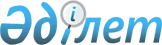 О нормах потребления природного газа на приготовление пищи и подогрев воды для хозяйственно-бытовых нужд
					
			Утративший силу
			
			
		
					Решение Акима Жамбылской области от 24 декабря 2002 года N 220. Зарегистрировано Управлением юстиции Жамбылской области 25 февраля 2003 года за N 851. Утратило силу решением акима Жамбылской области от 23 октября 2015 года № 2      Сноска. Утратило силу решением акима Жамбылской области от 23.10.2015 № 2.

      В целях экономии и приведения норм потребления природного газа используемого на бытовые цели к практическим и на основании Закона Республики Казахстан "О местном государственном управлении в Республике Казахстан" РЕШИЛ: 

      1. Утвердить прилагаемые среднегодовые нормы потребления природного газа на приготовление пищи и подогрев воды для хозяйственно-бытовых нужд. 

      2. Данное решение вступает в силу с 1 января 2003 года. 

      3. Контроль за исполнением данного решения возложить на первого заместителя Акима области Савченко А.Г.

 Нормы   потребления природного газа на приготовление пищи и подогрев воды для хозяйственно-бытовых нужд 
					© 2012. РГП на ПХВ «Институт законодательства и правовой информации Республики Казахстан» Министерства юстиции Республики Казахстан
				
      Аким области 
Приложение
к решению Акима области
"О нормах потребления
природного газа на приготовление
пищи и подогрев воды для
хозяйственно-бытовых нужд" 
от "24" декабря 2002 г. N 220 N 

Условия потребления природного газа на приготовление пищи и потребления природного газа на приготовление пищи и подогрев воды на хозяйственно-бытовые нужды на 1 человека в месяц 

Нормы потребления 

1. 

При наличии газовой плиты, центрального отопления и горячего водоснабжения (в отопительный период) 

18,0 

куб. метров 

2. 

При наличии газовой плиты, отсутствия центрального горячего водоснабжения и газового водонагревателя 

22,0 

куб. метров 

3. 

При наличии газовой плиты, газового водонагревателя и отсутствии центрального горячего водоснабжения 

28,0 

куб. метров 

4. 

При наличии газового водонагревателя (горелки) в бане дополнительно 

10,5 

куб. метров 

5. 

При отсутствии центрального отопления в отопительный период, при наличии газовой плиты и использовании природного газа для отопления в коммунальном секторе на 1 м 2 в месяц 

4,5 

куб. метров 

